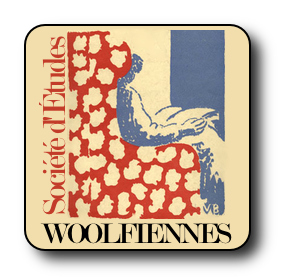 Société d'Études WoolfiennesBulletin d’adhésion*Cotisation annuelle : 25 € (tarif préférentiel de 15 € pour les étudiants)Votre chèque est à libeller à l'ordre de : Société d'Etudes Woolfienneset à envoyer à l'adresse suivante : Nicolas BoileauLe Musset B, 72 avenue Jean et Marcel Fontenaille13100 Aix-en-ProvenceSi vous n'avez pas la possibilité de payer par chèque d'une banque française, merci de bien vouloir contacter au préalable le trésorier	 <nicolas.boileau@univ-amu.fr> *Nom : Prénom : Adresse : Courriel : Si vous êtes doctorant/e, pouvez-vous nous préciser :Le titre (provisoire) de votre thèse : Qui est votre directeur/trice de recherche : 